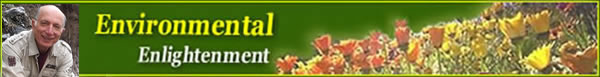 
Environmental Enlightenment #147
By Ami Adini - Reissued March 11, 2016